20.01.20.. В целях реализации программы по ДДТТ, а также в рамках  реализации плана  мероприятий «Внимание дети!»  учащиеся отряда  ЮИД  провели  акцию «Внимание, пешеход!».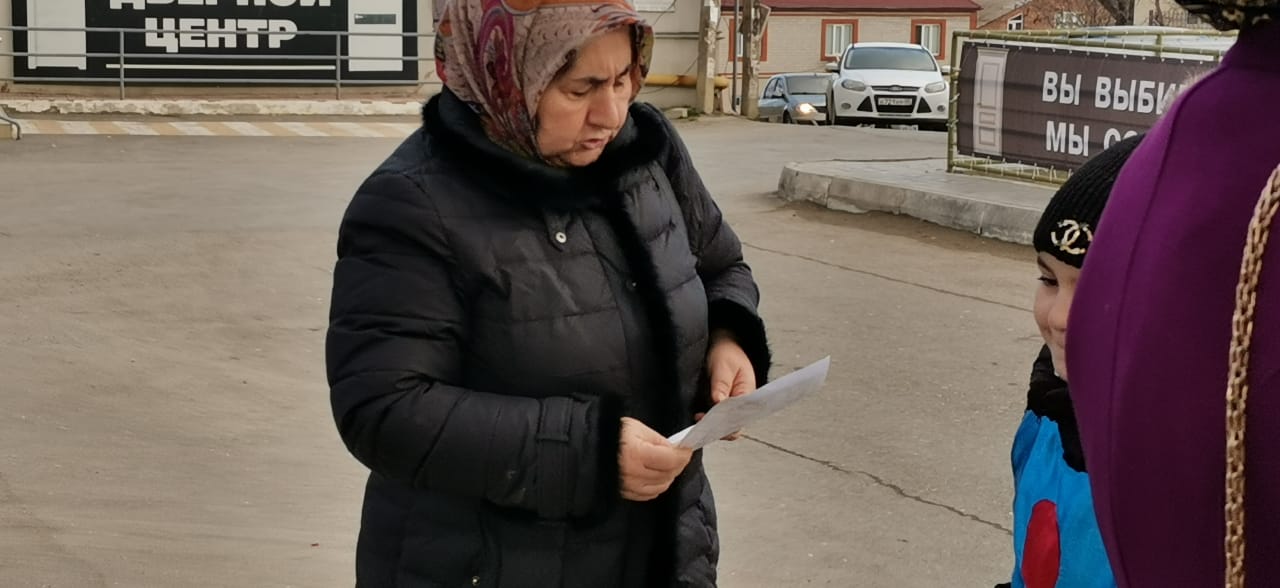 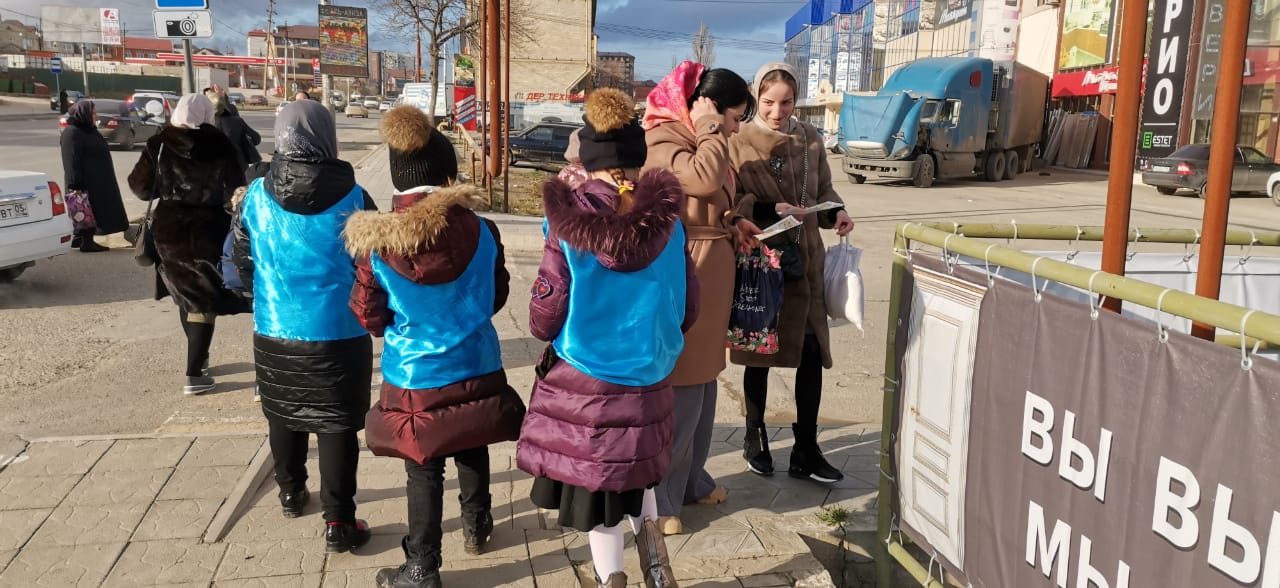 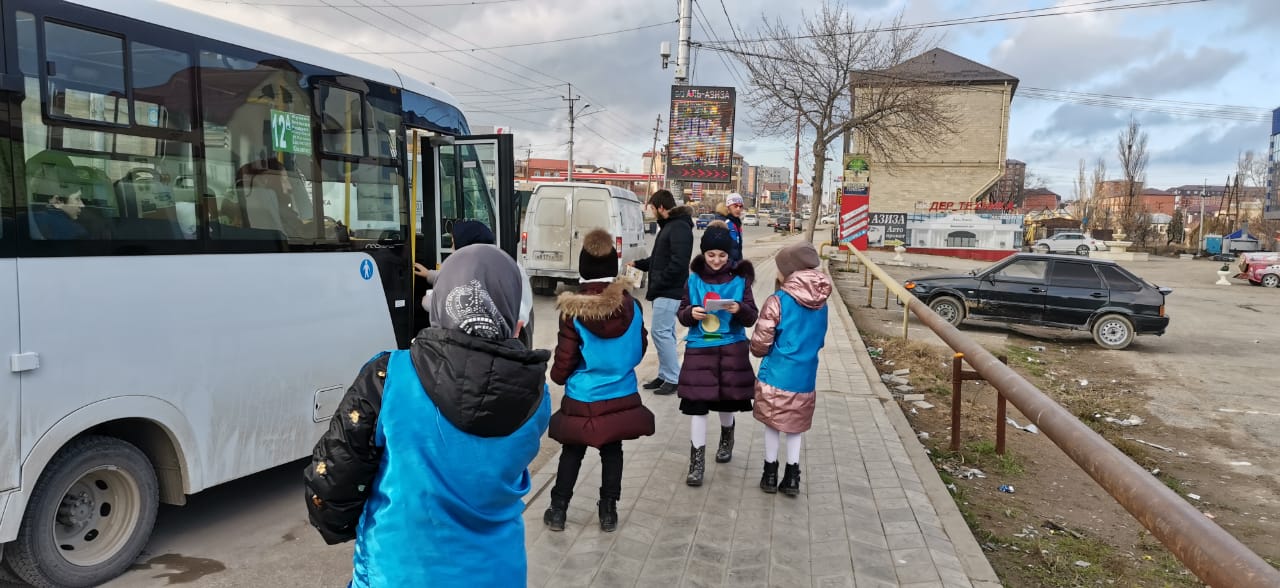 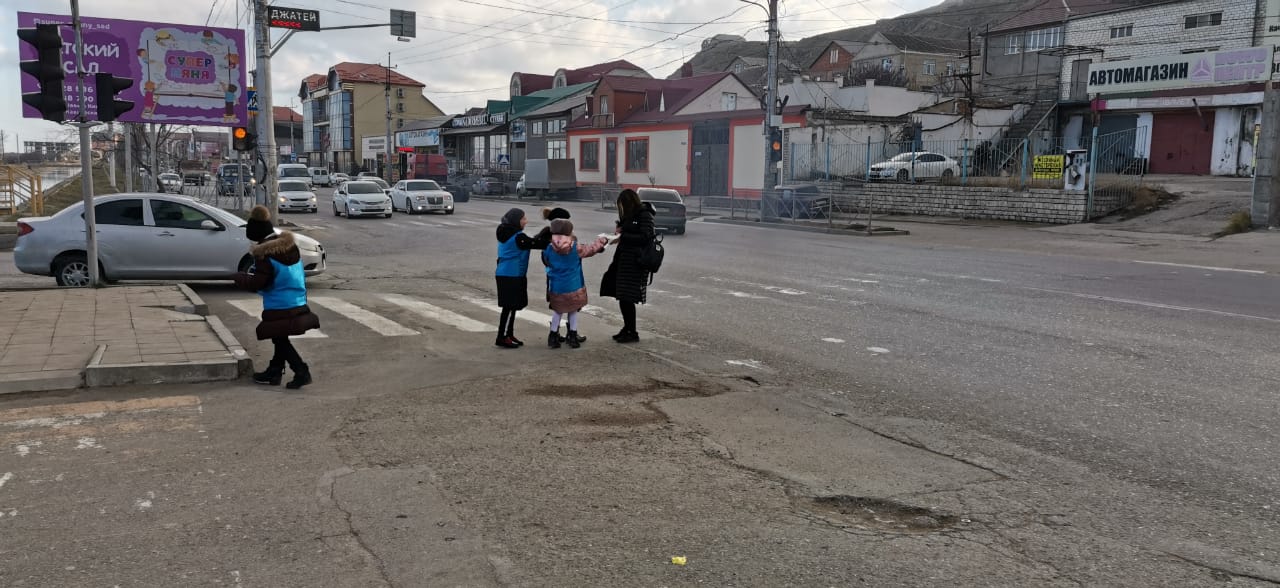 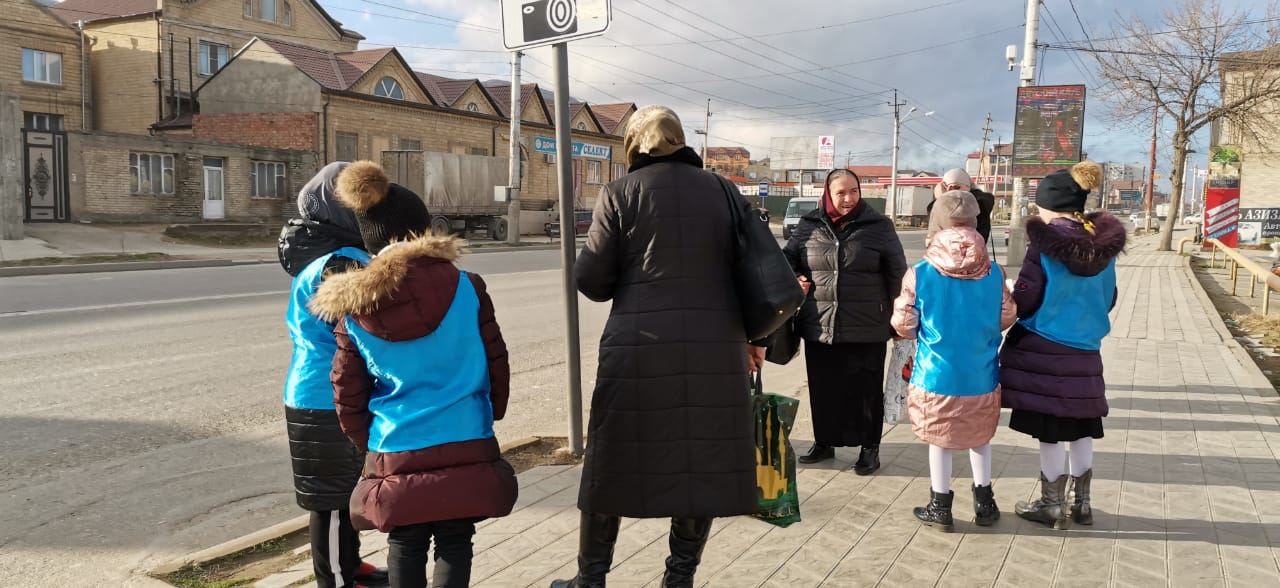 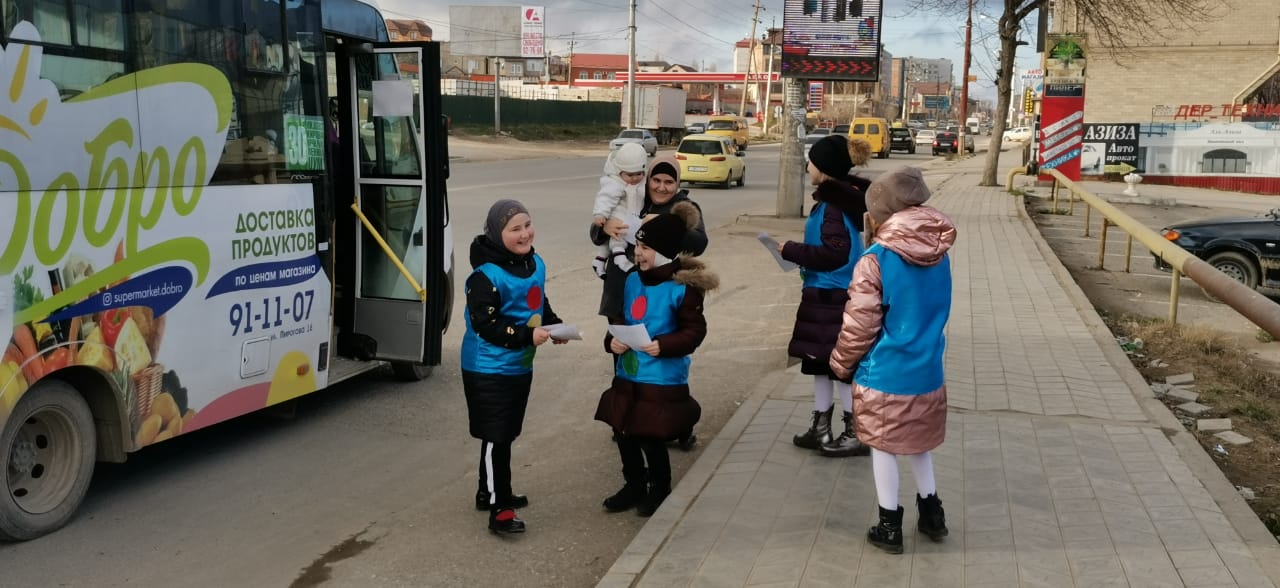 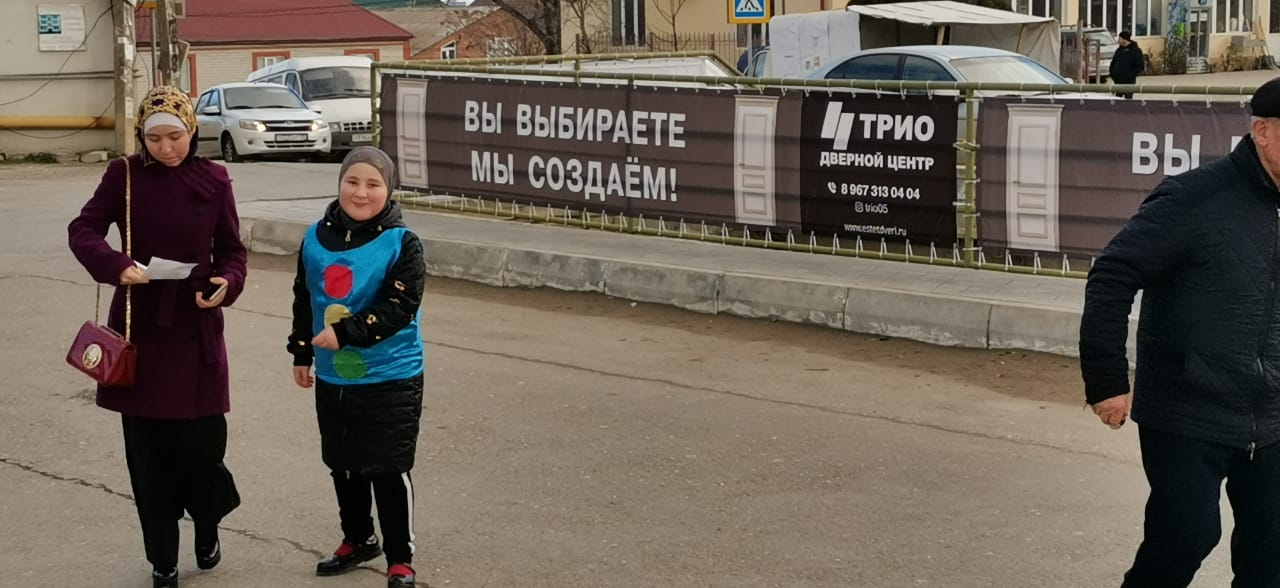 